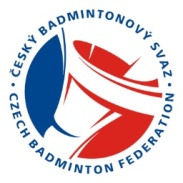 Přihláška na GP “A“ U19, Brno Xarena , 10 - 11. 6. 2017U párových disciplin uveďte, prosím, i volné hráče, u kterých chcete případně přiřadit spoluhráče.Přihlášky: 		zaslat na Karel Reichman e-mail: reichman@moraviapharm.cza v kopii na Ladislav Vorel  e-mail ladislav.vorel@centrum.cz.Datum:						Podpis: 	Oddíl:Odpovědný vedoucí na turnaji:Jméno: Tel:e-mail:Pozn:Dvouhra chlapců:Dvouhra dívek:Čtyřhra chlapců:Čtyřhra chlapců:Čtyřhra dívek:Čtyřhra dívek:Smíšená čtyřhra:Smíšená čtyřhra: